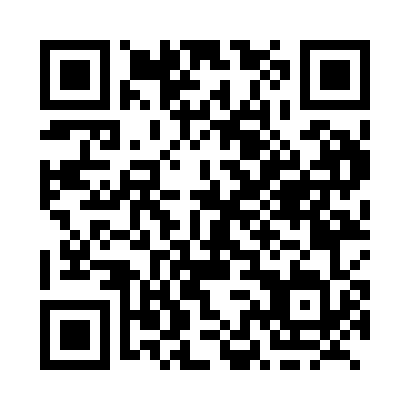 Prayer times for Baldwinton, Saskatchewan, CanadaWed 1 May 2024 - Fri 31 May 2024High Latitude Method: Angle Based RulePrayer Calculation Method: Islamic Society of North AmericaAsar Calculation Method: HanafiPrayer times provided by https://www.salahtimes.comDateDayFajrSunriseDhuhrAsrMaghribIsha1Wed3:405:431:146:238:4610:502Thu3:375:411:146:248:4710:533Fri3:345:391:146:258:4910:564Sat3:305:381:146:268:5110:595Sun3:275:361:146:278:5311:026Mon3:245:341:146:288:5411:047Tue3:235:321:146:298:5611:058Wed3:225:301:146:308:5811:069Thu3:215:281:136:318:5911:0710Fri3:205:271:136:329:0111:0711Sat3:195:251:136:339:0311:0812Sun3:195:231:136:349:0411:0913Mon3:185:221:136:359:0611:1014Tue3:175:201:136:369:0711:1115Wed3:165:191:136:379:0911:1116Thu3:155:171:136:389:1111:1217Fri3:155:161:146:399:1211:1318Sat3:145:141:146:409:1411:1419Sun3:135:131:146:419:1511:1520Mon3:135:111:146:429:1711:1521Tue3:125:101:146:429:1811:1622Wed3:115:091:146:439:2011:1723Thu3:115:071:146:449:2111:1824Fri3:105:061:146:459:2211:1825Sat3:105:051:146:469:2411:1926Sun3:095:041:146:469:2511:2027Mon3:095:031:146:479:2611:2128Tue3:085:021:146:489:2811:2129Wed3:085:011:156:499:2911:2230Thu3:075:001:156:499:3011:2331Fri3:074:591:156:509:3111:23